Sociedad Argentina de Teología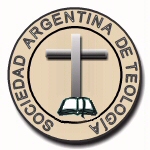 Mendoza, 21 de septiembre de 2018Querido Santo Padre Francisco:Los miembros de la Sociedad Argentina de Teología, reunidos en nuestro encuentro anual, te saludamos desde Mendoza.En este difícil y desafiante momento de tu misión comprometemos nuestro camino junto a vos, en una Iglesia servidora que busque y testimonie al Dios verdadero. Buscamos caminar en una comunidad que renuncie a ocupar el centro para peregrinar con libertad en la periferia. Queremos vivir nuestro ministerio teológico de un modo profético y sabio, con un lenguaje que acompañe la búsqueda de la verdad de los que están lejos de nosotros y sostenga a los que marchan a nuestro lado. Buscamos ser oyentes y servidores de la Palabra que libera, sana y salva. Queremos pensar, orar, vivir y servir con una teología que ayude a cada uno a creer y a crecer en su misión, su identidad y su búsqueda de plenitud. Caminando con vos, siguiendo a Jesucristo, en el soplo del Espíritu, pedimos gracia para testimoniar la alegría del Evangelio, levantar a los caídos y consolar a los que sufren. Querido padre Francisco, te confirmamos nuestro afecto y adhesión. Y, como siempre pedís, rezamos por vos.Por la Sociedad Argentina de Teología:José Carlos Caamaño (Presidente)Gerardo Söding (Vicepresidente)Andrea Sánchez Ruiz (Secretaria)Omar Albado (Vocal)Alejandro Bertolini (Vocal)María Martha Cúneo (Vocal)Pablo Pagano (Vocal)